17.mai program Sørli skole 2022 08.00 	Inspektør John-Ludvig Valen åpner skolen og klargjør utstyr til arrangementet sammen med FAU/SU leder.  08.30 	Elever med ansvar for flaggborg/hovedfane og tale møter opp ved  Inngangen på C – bygget (nybygget) på Sørli skole.  08.45 	Elever, foreldre og familie møter på samlingsplassen sør for nybygget. Vi stiller opp i rekkefølge: 
Korps, flaggborg, fanebærere og duskbærere på østsiden av samlings-plassen. Oppstilling: 1. trinn, 2. trinn, 3. trinn, 4. trinn, 5. trinn, 6. trinn og 7. trinn	Vi organiserer oss på samlingsplassen. 
FAU/SU- leder; Maiken Christin Bakken leder arrangementet.  08.50 	Rotnes musikkorps ankommer Sørli skole 
Korpset skal gå først i toget og plasserer seg ved flaggborgen.  08.55 	Velkommen ved FAU/SU leder Maiken Christin Bakken.  09.00 	Vi snur oss mot flaggheisingen.  Flaggheising på Sørli skole er ved elevene Frida Platou Løvseth, Colin Hagen 
og Ingrid Gamst Strandberg på 3. trinn.  Korpset spiller fanfare under flaggheisingen. 
Vi synger 1. vers av «Ja, vi elsker». Korpset spiller fanfare.  Ca 09.10  Tale ved elevrådets nestleder Thea Celine Skaug og rektor Eva Britt Rem.Korpset spiller Norge i rødt hvitt og blått og alle synger.  
Vi synger «17.mai potpurri» 
4. klasse leder oss i allsangen og står ved kormikrofonen.Ca. 09.40 Avgang fra Sørli skoleFlaggborg med fanebærere, duskbærere og flaggbærere går først. 
Deretter går 1. klasse og oppover til de eldste som går bakerst.  Togruta 2022 	Toget går fra Sørli skole, Sørli skole – Veslefrikks vei – Tyrihansveien – Korningsveien – Svartkruttveien – Branngata – Sagerudveien 	Sørlitoget sammenkobles med toget fra Rotnes ved helsesenteret 
(Stasjonsveien) og går ned til Nittedal ungdomsskole hvor det er taler, 
leker og bevertning. 	Rekkefølgen er Skolekorpset – Sørli skole - Janitsjar – Rotnes skole.  Ca 10.50 	Flaggborgen stiller opp på anvist plass i skolegården på Nittedal ungdomsskole. Resten av barna fra Sørli stiller seg opp på p-plassen, 
vendt mot talerstolen. Her synges 3 vers av Nittedalsangen (kopi nederst på 					siden)  Tale for dagen Vi synger 3 vers av «Ja, vi elsker»    Vi synger 2 vers av «Gud signe vårt dyre fedreland»  Ca. 11.15 Det blir tradisjonell 17. mai fest på NUS med salg av is, pølser, brus, kaffe og kaker. Diverse lotterier og underholdning.  Det oppfordres til at folk tar med stoler til NUS. Det blir ikke satt ut stoler til arrangementet og det er få naturlige sitteplasser.  Vi ønsker hjertelig velkommen til feiring av nasjonaldagen på  Sørli skole og Nittedal Ungdomsskole.  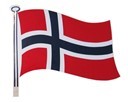 Maiken Christin Bakken               Eva Britt Rem           	    John-Ludvig Valen  FAU                                                      Rektor                                    Inspektør 					17. mai potpurriNorge i rødt, hvitt og blått
Hvor hen du går i li og fjell, en vinterdag, 
en sommerkveld, ved fjord og fossevell, 
fra eng og mo med furutrær, 
fra havets bryn med fiskevær 
og til de hvite skjær 
møter du landet i trefarvet drakt, 
svøpt i et gjenskinn av flaggets farveprakt. Se, en hvitstammet bjerk oppi heien 
rammer stripen av blåklokker inn 
mot den rødmalte stuen ved veien; 
det er flagget som vaier i vind! Ja, så hvit som det hvite er sneen, 
og det røde har kveldsolen fått, 
og det blå gav sin farve til breen, 
det er Norge i rødt, hvitt og blått.Mellom bakker og berg
Mellom bakkar og berg utmed havet 
heve nordmannen fenge sin heim, 
der han sjølv heve tuftene grave 
og sett sjølv sine hus oppå deimSe Norges blomsterdal! 
Farvel, du kvalme fangekrok; 
den ville graneskog 
Er nu så deilig sval! 
:/: Tralalala-lala 
Ja, lystelig det er i Nord blant fjell og li og fjord, Blant fjell og li og fjord. :/:Vi vandrer med freidig mot
Vi vandrer med freidig mot, Vårt sinn er lett og rapp vår fot; I høyden, oppad på fjellet, I dypet, ved fossevellet, La veien gå hvor hen den vil Vi vandrer frem med sang og spill La veien gå hvor hen den vil Vi vandrer frem med sang og spillI nord fra varpets skogerI nord fra Varpet skoger til Skillebekk i sør.              La øks og sag og ploger få synge nå som før.hør elvebruset stemmer i sin hylningsmelodi,En sang til deg, du gamle grend, min egen venn.Se Varingskollen ruver i vest som vardevaktMens skogen kringom duver av tyngde og av I øst står Holterkollen og danner grensevoll.En dal med jord og skogkledd li, det eier viOm uro preget tiden, ditt folk seg kjempet frem.Og de som falt i striden, vi alltid minnes dem.Slå ring om det vi fikk i arv!Vær med og skjøtt din tarv!Så sign da, Gud, vårt hjem og led oss frem.Ja vi elskerJa, vi elsker dette landetsom det stiger frem,furet, værbitt over vannet,med de tusen hjem.Elsker, elsker det og tenkerpå vår far og morOg den saganatt som senkerdrømmer på vår jord.Norske mann i hus og hytte,takk din store Gud!Landet ville han beskytte,skjønt det mørkt så ut.Alt hva fedrene har kjempet,mødrene har grett,har den Herre stille lempetSå vi vant vår rett.Ja, vi elsker dette landet,som det stiger frem,furet, værbitt over vannet.med de tusen hjem.Og som fedres kamp har hevetdet av nød og seir,også vi når det blir krevet,for dets fred slår leir.Sørli-ropetGi meg en S​Gi meg en Ø​Gi meg en R​Gi meg en L​Gi meg en I​Hva blir det?​Hørte ikke?​Høyere!!​Hvem er best?​…………..​For siste gang!Her kommer vi!​Her kommer vi!​Her kommer vi fra Sørli!​Vi er skolen med fart i…​Her kommer vi fra Sørli!!​17.mai med regn som flommer​Her er det Sørli skole som kommer!!​17.Mai med sol og sommer​Her er det Sørli skole som kommer!!Gud signe vårt dyre fedreland  Gud signe vårt dyre fedrelandog lat det som hagen bløma.Lat lysa din fred frå fjell til strandog vetter for vårsol røma.Lat folket som brødre saman busom kristne det kan seg søma.Vårt heimland i mørker lenge låg,      og vannkunna ljoset gøymde.Men, Gud, du i nåde til oss såg,din kjærleik oss ikkje gløymde,du sende ditt ord til Noregs fjell,og ljos over landet strøymde.No er det i Noreg atter dagmed vårsol og song i skogen.Om sædet enn gror på ymist lag,det brydder då etter plogen.Så signe då Gud det gode sådtil groren ein gong er mogen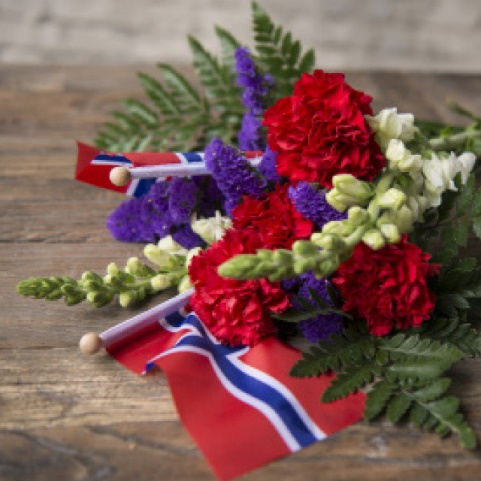 